February 2016.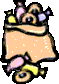 Our Sweets & Treats Stall is on its way…Can you help??Our Aspley Hypermarket fundraising stall approaches and we will be selling homemade sweets to the shopping public on Saturday morning, March 19th from 8.30am to approx 2pm.  I’ve been practicing my recipes over the holidays (much to my childrens’ delight) and am now calling for helpers to make sweets to stock the stall.  The Hypermarket rules are sweets NOT baking (so we don’t compete with their retailers) so a list of suggestions is below.  Professional packaging has been purchased so sweets should be delivered to kindy by 9.30am the Friday before (March 18th) so we can collect it all and package Friday morning. Any packing helpers would also be most welcome!  By law we are obliged to label goods with a complete ingredients list so I would need you to email or send me this so labels can be prepared for your sweets and affixed to the correct goodies.  So if any parents or grandparents have a particular love for a particular treat – we’d love to hear from you.  Please indicate what you’re making, approximate quantity (so we can plan), ingredients list and return the slip to the box in Helen’s office by Friday March 4th 2016.  Any goodies welcome, nuts are allowed as they will be clearly labelled.Thanking you in anticipation!  Queries?  Please contact me on ph. 0409 751450.Best Regards,Jo, past parent and Sweet Stall Convenor.Suggestions List: Fudge, marshmallows, coconut ice, chocolate crackles, Turkish delight, caramels, peanut brittle, toffees, handmade chocolates, peppermint creams, chocolate truffles, rocky road, chocolate roughs, marzipan shapes, meringues, marshmallow smiley faces, apricot coconut balls, sugared nuts, scorched almonds……your favourites???Type and quantity is up to you – please keep in mind we cannot refrigerate. Please label storage containers so we can return them to you.Yes!  I’d love to help by making some sweets for the stall.I’d like to make……………………………………………………………………..  Qty…………………………………………………Ingredients list attached:My name is……………………………………………………………..my child is……………………………………………………..My phone number is……………………………………….